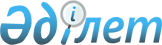 О внесении изменений и дополнения в постановление Правления Национального Банка Республики Казахстан от 13 сентября 2017 года № 170 "Об установлении нормативных значений и методик расчетов пруденциальных нормативов и иных обязательных к соблюдению норм и лимитов размера капитала банка на определенную дату и Правил расчета и лимитов открытой валютной позиции"Постановление Правления Национального Банка Республики Казахстан от 12 ноября 2019 года № 191. Зарегистрировано в Министерстве юстиции Республики Казахстан 19 ноября 2019 года № 19613.
      В соответствии с Законом Республики Казахстан от 3 июля 2019 года "О внесении изменений и дополнений в некоторые законодательные акты Республики Казахстан по вопросам регулирования и развития финансового рынка, микрофинансовой деятельности и налогообложения" и в целях совершенствования нормативных правовых актов Республики Казахстан, регулирующих деятельность банков второго уровня, Правление Национального Банка Республики Казахстан ПОСТАНОВЛЯЕТ:
      1. Внести в постановление Правления Национального Банка Республики Казахстан от 13 сентября 2017 года № 170 "Об установлении нормативных значений и методик расчетов пруденциальных нормативов и иных обязательных к соблюдению норм и лимитов размера капитала банка на определенную дату и Правил расчета и лимитов открытой валютной позиции" (зарегистрировано в Реестре государственной регистрации нормативных правовых актов под № 15886, опубликовано 25 октября 2017 года в Эталонном контрольном банке нормативных правовых актов Республики Казахстан) следующие изменения и дополнение:
      заголовок изложить в следующей редакции:
      "Об установлении нормативных значений и методик расчетов пруденциальных нормативов и иных обязательных к соблюдению норм и лимитов, размера капитала банка и Правил расчета и лимитов открытой валютной позиции";
      пункт 1 изложить в следующей редакции:
      "1. Установить:
      1) Нормативные значения и методики расчетов пруденциальных нормативов и иных обязательных к соблюдению норм и лимитов, размер капитала банка согласно приложению 1 к настоящему постановлению;
      2) Правила расчета и лимиты открытой валютной позиции согласно приложению 2 к настоящему постановлению.";
      в Нормативных значениях и методиках расчетов пруденциальных нормативов и иных обязательных к соблюдению норм и лимитов размера капитала банка на определенную дату, утвержденных указанным постановлением:
      заголовок изложить в следующей редакции:
      "Нормативные значения и методики расчетов пруденциальных нормативов и иных обязательных к соблюдению норм и лимитов, размер капитала банка";
      пункты 1 и 2 изложить в следующей редакции:
      "1. Нормативные значения и методики расчетов пруденциальных нормативов и иных обязательных к соблюдению норм и лимитов, размер капитала банка (далее - Нормативы) разработаны в соответствии с Законом Республики Казахстан от 31 августа 1995 года "О банках и банковской деятельности в Республике Казахстан" (далее - Закон о банках) и устанавливают нормативные значения и методики расчетов пруденциальных нормативов и иных обязательных к соблюдению норм и лимитов, размер капитала банка.
      Нормативные значения для банков и их дочерних организаций, рассчитываемых на основе консолидированной финансовой отчетности, устанавливаются в соответствии со статьей 42 Закона о банках.
      Нормативные значения выражаются числом с тремя знаками после запятой.
      В состав пруденциальных нормативов и иных обязательных к соблюдению норм и лимитов размера капитала банка для обязательного соблюдения банками входят:
      минимальный размер уставного и собственного капиталов банка;
      коэффициент достаточности собственного капитала;
      максимальный размер риска на одного заемщика;
      коэффициенты ликвидности;
      коэффициенты покрытия ликвидности и нетто стабильного фондирования;
      капитализация банков к обязательствам перед нерезидентами Республики Казахстан;
      коэффициент по размещению части средств банка во внутренние активы.
      2. В Нормативах используются следующие понятия:
      1) балансовая стоимость - сумма, по которой заем признается в бухгалтерском балансе после вычета сформированных по ним провизий (резервов);
      2) однородные займы - группа займов со сходными характеристиками кредитного риска;
      3) индивидуальные займы - займы, по которым провизии (резервы) рассчитываются по каждому такому займу;
      4) инвестиционный заем (кредит) - заем (кредит), соответствующий следующим требованиям:
      срок займа (кредита) составляет 5 (пять) и более лет;
      условиями договора займа (кредита) установлен запрет на полное досрочное погашение. Частичное погашение займа осуществляется в сроки и порядке, предусмотренные бизнес-планом заемщика;
      заем (кредит) предоставляется юридическому лицу в соответствии с его бизнес-планом, предусматривающим реализацию комплекса мероприятий, направленных на создание, расширение и модернизацию материального производства, производственной и транспортной инфраструктуры;
      5) нетвердые виды залога - имущество и деньги, поступающие в будущем (за исключением прав требований к государственному партнеру по денежным поступлениям, перечисляемым на счет, предназначенный для зачисления компенсации инвестиционных затрат, по договору государственно-частного партнерства, заключенному в соответствии с законодательством Республики Казахстан, являющимся залогом по договору банковского займа, условия которого предусмотрены в пункте 2-1 Нормативов, а также денег, поступающих в будущем по off-take контракту, являющемуся залогом по договору банковского займа, при соответствии условиям, предусмотренным в пункте 2-2 Нормативов), в том числе по договорам долевого участия (за исключением денег, поступающих по договорам, заключенным с компаниями с государственным участием (субъектами квазигосударственного сектора), договоры страхования (за исключением договоров страхования, содержащих пункты о безусловном и безотзывном исполнении обязательств, заключенных со страховыми организациями, имеющими рейтинг не ниже "ВВ+" рейтингового агентства Standard&Poor's или рейтинг агентств Moody's Investors Service и Fitch (далее - другие рейтинговые агентства), договоров страхования, условия которых предусмотрены в пункте 2-1 Нормативов), гарантии физических или юридических лиц (за исключением гарантий юридических лиц, имеющих кредитный рейтинг не ниже "ВВ+" рейтингового агентства Standard&Poor's или рейтинг аналогичного уровня одного из других рейтинговых агентств, гарантий банков второго уровня, имеющих кредитный рейтинг не ниже "В-" рейтингового агентства Standard&Poor's или других рейтинговых агентств, а также гарантий, выданных национальными управляющими холдингами и их дочерними организациями), нематериальные активы, доли участия в уставном капитале или ценные бумаги, не включенные в официальный список организаторов торгов Республики Казахстан и (или) организаторов торгов, признаваемых международными фондовыми биржами, (за исключением принятых в залоговое обеспечение долей участия в уставном капитале и (или) ценных бумаг юридических лиц, у которых отношение задолженности по займам, выданным на цели, не связанные с финансированием оборотных средств, к прибыли до вычета расходов по выплате начисленных вознаграждений, налоговых отчислений и начисленной амортизации (EBITDA) составляет не более 4), бумажные зерновые расписки, залоговое обеспечение, находящееся за пределами Республики Казахстан (за исключением залогового обеспечения, находящегося в странах Евразийского Экономического Союза, при наличии заключения юридических консультантов или специалистов дочерних организаций банка согласно праву указанных стран, подтверждающих надлежащее оформление залогового обеспечения);
      6) беззалоговый потребительский заем – потребительский заем, за исключением:
      займов, обеспеченных залогом прав на недвижимое имущество, залогом движимого имущества, подлежащим обязательной государственной регистрации, полностью покрывающими сумму выдаваемого займа;
      займов, обеспеченных залогом прав по эмиссионным ценным бумагам, подлежащим регистрации, полностью покрывающие сумму выдаваемого займа;
      займов, обеспеченных залогом права требования по договорам долевого участия в жилищном строительстве, полностью покрывающие сумму выдаваемого займа; 
      займов, обеспечением по которым выступают деньги, полностью покрывающие сумму выдаваемого займа;
      займов, выдаваемых в рамках системы образовательного кредитования;
      займов, выдаваемых в рамках системы жилищных строительных сбережений;
      7) заем - осуществление банком банковских заемных, лизинговых, факторинговых, форфейтинговых операций, учет векселей и дебиторская задолженность по ранее выданным банковским займам;
      8) заемщик - физическое или юридическое лицо, заключившее договор займа (кредита);
      9) провизии (резервы) - резервы, созданные под обесценение займа;
      10) созаемщик - физическое или юридическое лицо, подписывающее договор займа (кредита) вместе с заемщиком и выступающее по договору займа (кредита) в качестве солидарного ответственного за выполнение обязательств по возврату полученных денег;
      11) off-take контракт - соглашение между производителем (поставщиком) и заказчиком о продаже товаров и (или) услуг с поставкой в будущем на заранее оговоренных условиях по стоимости, количеству (объему) и срокам поставки.";
      в абзац первый части второй пункта 2-2 внесено изменение на казахском языке, текст на русском языке не меняется;
      в пункт 5 внесены изменения на казахском языке, текст на русском языке не меняется;
      в пункте 6:
      в часть третью внесено изменение на казахском языке, текст на русском языке не меняется;
      в абзац одиннадцатый части четвертой внесено изменение на казахском языке, текст на русском языке не меняется;
      в части пятую, шестую и седьмую внесены изменения на казахском языке, текст на русском языке не меняется;
      в пункт 7 внесены изменения на казахском языке, текст на русском языке не меняется;
      в пункте 8:
      в часть первую внесено изменение на казахском языке, текст на русском языке не меняется;
      в абзац первый части второй внесено изменение на казахском языке, текст на русском языке не меняется;
      в пункте 10:
      в части первой:
      в подпункте 1):
      в абзац второй внесено изменение на казахском языке, текст на русском языке не меняется;
      в абзац восемнадцатый внесено изменение на казахском языке, текст на русском языке не меняется;
      в абзац первый подпункта 2) внесены изменения на казахском языке, текст на русском языке не меняется;
      в абзац четвертый части второй внесено изменение на казахском языке, текст на русском языке не меняется;
      в пункте 11:
      в абзацы второй, третий, четвертый и пятый внесены изменения на казахском языке, текст на русском языке не меняется;
      в абзац тринадцатый внесено изменение на казахском языке, текст на русском языке не меняется;
      в абзац первый части первой пункта 12 внесено изменение на казахском языке, текст на русском языке не меняется;
      в абзац первый части первой пункта 13 внесено изменение на казахском языке, текст на русском языке не меняется;
      в пункт 14 внесено изменение на казахском языке, текст на русском языке не меняется;
      в пункте 15:
      в абзац третий части первой внесено изменение на казахском языке, текст на русском языке не меняется;
      в абзац первый части третьей внесено изменение на казахском языке, текст на русском языке не меняется;
      в часть вторую пункта 16 внесено изменение на казахском языке, текст на русском языке не меняется;
      в пункт 17 внесено изменение на казахском языке, текст на русском языке не меняется;
      пункт 19 изложить в следующей редакции:
      "19. Расчет активов, условных и возможных обязательств, взвешиваемых по степени кредитного риска, проводится в соответствии с Таблицей активов банка, взвешенных по степени кредитного риска вложений, согласно приложению 5 к Нормативам, Значениями коэффициентов взвешивания по степени кредитного риска вложений по беззалоговым потребительским займам при расчете коэффициента долговой нагрузки, согласно приложению 5-1 к Нормативам и Таблицей условных и возможных обязательств банка, взвешенных по степени кредитного риска, согласно приложению 6 к Нормативам. Расчет значений коэффициентов взвешивания по степени кредитного риска вложений по беззалоговым потребительским займам при расчете коэффициента долговой нагрузки осуществляется по беззалоговым потребительским займам, выданным после 1 января 2020 года.
      Для целей взвешивания активов, условных и возможных обязательств по степени риска активы, условные и возможные обязательства уменьшаются на сумму созданных резервов, в соответствии с МСФО.
      Условные и возможные обязательства, взвешиваемые по степени кредитного риска, определяются как произведение суммы условных и возможных обязательств, рассчитанных в соответствии с Таблицей условных и возможных обязательств банка, взвешенных по степени кредитного риска согласно приложению 6 к Нормативам, на степень риска, соответствующую категории контрагента, указанной в Таблице активов банка, взвешенных по степени кредитного риска вложений, согласно приложению 5 к Нормативам, по которому банк несет кредитные риски.
      Свопы, фьючерсы, опционы, форварды включаются в расчет условных и возможных обязательств, взвешенных с учетом кредитного риска, путем умножения суммы рыночной стоимости указанных финансовых инструментов и кредитного риска по ним на степень риска, соответствующую категории контрагента, указанной в Таблице активов банка, взвешенных по степени кредитного риска вложений, согласно приложению 5 к Нормативам.
      Кредитный риск по операциям своп, фьючерс, опцион и форвард рассчитывается как произведение номинальной стоимости указанных финансовых инструментов на коэффициент кредитного риска, указанный в Таблице коэффициентов кредитного риска для производных финансовых инструментов согласно приложению 7 к Нормативам и определяемый сроком погашения указанных финансовых инструментов.
      Рыночная стоимость (стоимость замещения) финансовых инструментов, указанная в настоящем пункте, представляет собой:
      по сделкам на покупку - величину превышения текущей рыночной стоимости финансового инструмента над номинальной контрактной стоимостью данного финансового инструмента. Если текущая рыночная стоимость финансового инструмента меньше или равна ее номинальной контрактной стоимости, стоимость замещения равна 0 (нулю);
      по сделкам на продажу - величину превышения номинальной контрактной стоимости финансового инструмента над текущей рыночной стоимостью данного финансового инструмента. Если номинальная контрактная стоимость финансового инструмента меньше или равна ее текущей рыночной стоимости, стоимость замещения равна 0 (нулю).
      По бивалютным финансовым инструментам (финансовым инструментам, по которым требование и обязательство выражены в разных иностранных валютах) стоимость замещения определяется как величина превышения тенгового эквивалента требований над тенговым эквивалентом обязательств, определенных по курсу на дату составления отчетности. Если величина тенгового эквивалента требований меньше или равна тенговому эквиваленту обязательств, стоимость замещения равна 0 (нулю).
      Номинальная контрактная стоимость финансовых инструментов, указанная в настоящем пункте, представляет собой стоимость финансовых инструментов, по которой они отражены на дату заключения сделок на соответствующих счетах бухгалтерского учета. За номинальную контрактную стоимость бивалютных финансовых инструментов принимается валюта, по которой у банка формируются требования.
      Проданные опционы не включаются в расчет условных и возможных обязательств, взвешенных с учетом кредитного риска.
      Расчет активов, условных и возможных требований и обязательств с учетом рыночного риска проводится согласно пунктам 21, 22, 23, 24, 25, 26, 27, 28, 29, 30, 31, 32, 33 и 34 Нормативов.
      Расчет операционного риска проводится согласно пункту 35 Нормативов.
      При расчете коэффициентов достаточности собственного капитала k1, k1-2 и k2 из размера активов, подлежащих взвешиванию по степени риска вложений, исключаются неинвестированные остатки средств, принятых банком на хранение на основании кастодиального договора.
      Требования Нормативов по соблюдению минимальных значений коэффициентов достаточности собственного капитала k1, k1-2 и k2, включая буферы собственного капитала, не распространяются на банки, осуществляющие (осуществившие) реструктуризацию в соответствии с Законом о банках, крупным акционером которых является акционерное общество "Фонд национального благосостояния "Самрук-Қазына", а также на банки, соответствующие критериям системообразующего банка, если одобренным уполномоченным органом планом мероприятий, предусматривающим меры раннего реагирования по повышению финансовой устойчивости банка, недопущению ухудшения его финансового положения и увеличения рисков, связанных с банковской деятельностью, определены значения коэффициентов достаточности собственного капитала k1, k1-2 и k2 и срок, в течение которого действуют значения коэффициентов достаточности собственного капитала.";
      в часть первую пункта 24 внесено изменение на казахском языке, текст на русском языке не меняется;
      в подпункт 2) части первой пункта 25 внесено изменение на казахском языке, текст на русском языке не меняется;
      в пункте 27:
      в абзац первый подпункта 2) части первой внесено изменение на казахском языке, текст на русском языке не меняется;
      в часть девятую внесено изменение на казахском языке, текст на русском языке не меняется;
      в часть вторую пункта 36 внесено изменение на казахском языке, текст на русском языке не меняется;
      в пункте 37:
      в подпункт 1) внесено изменение на казахском языке, текст на русском языке не меняется;
      в подпункт 4) внесено изменение на казахском языке, текст на русском языке не меняется;
      в пункт 40 внесены изменения на казахском языке, текст на русском языке не меняется;
      в пункте 44:
      в абзац первый подпункта 4) части первой внесено изменение на казахском языке, текст на русском языке не меняется;
      в часть вторую внесено изменение на казахском языке, текст на русском языке не меняется;
      в часть первую пункта 46 внесено изменение на казахском языке, текст на русском языке не меняется;
      в пункте 47:
      в абзац первый части первой внесено изменение на казахском языке, текст на русском языке не меняется;
      в абзац шестой части второй внесено изменение на казахском языке, текст на русском языке не меняется;
      в подпункт 4) пункта 51 внесено изменение на казахском языке, текст на русском языке не меняется;
      в абзац третий части первой пункта 52 внесено изменение на казахском языке, текст на русском языке не меняется;
      в пункт 53 внесено изменение на казахском языке, текст на русском языке не меняется;
      в абзац первый пункта 54 внесено изменение на казахском языке, текст на русском языке не меняется;
      в пункт 55 внесено изменение на казахском языке, текст на русском языке не меняется;
      в пункте 56:
      в часть первую внесено изменение на казахском языке, текст на русском языке не меняется;
      в часть пятую внесено изменение на казахском языке, текст на русском языке не меняется;
      в части первой пункта 57:
      в подпункты 1) и 2) внесены изменения на казахском языке, текст на русском языке не меняется;
      в абзац второй подпункта 5) внесено изменение на казахском языке, текст на русском языке не меняется;
      в абзац первый подпункта 7) внесено изменение на казахском языке, текст на русском языке не меняется;
      в части первой пункта 58 внесено изменение на казахском языке, текст на русском языке не меняется;
      в пункты 59 и 60 внесены изменения на казахском языке, текст на русском языке не меняется;
      в пункт 66 внесено изменение на казахском языке, текст на русском языке не меняется;
      в часть вторую пункта 68 внесено изменение на казахском языке, текст на русском языке не меняется;
      в пункт 71 внесено изменение на казахском языке, текст на русском языке не меняется;
      в пункт 73 внесены изменения на казахском языке, текст на русском языке не меняется;
      в пункте 74:
      в абзац первый внесено изменение на казахском языке, текст на русском языке не меняется;
      в подпункты 4) и 5) внесены изменения на казахском языке, текст на русском языке не меняется;
      в пункт 75 внесены изменения на казахском языке, текст на русском языке не меняется;
      в часть вторую пункта 76 внесены изменения на казахском языке, текст на русском языке не меняется;
      в пункте 77:
      в абзац первый части первой внесено изменение на казахском языке, текст на русском языке не меняется;
      в часть двенадцатую внесено изменение на казахском языке, текст на русском языке не меняется;
      в части тринадцатой:
      в абзац первый внесено изменение на казахском языке, текст на русском языке не меняется;
      в абзац четвертый внесено изменение на казахском языке, текст на русском языке не меняется;
      в часть девятнадцатую внесены изменения на казахском языке, текст на русском языке не меняется;
      в абзац первый части первой пункта 78 внесено изменение на казахском языке, текст на русском языке не меняется;
      в пункт 80 внесены изменения на казахском языке, текст на русском языке не меняется;
      в пункте 86:
      в абзац пятый части второй внесено изменение на казахском языке, текст на русском языке не меняется;
      в абзац пятый части третьей внесено изменение на казахском языке, текст на русском языке не меняется;
      в абзац четвертый пункта 87 внесено изменение на казахском языке, текст на русском языке не меняется;
      в абзац первый части третьей пункта 88 внесено изменение на казахском языке, текст на русском языке не меняется;
      текст в правом верхнем углу приложения 1 изложить в следующей редакции:
      Значения коэффициентов достаточности капитала согласно приложению 2 изложить в редакции согласно приложению 1 к настоящему постановлению;
      текст в правом верхнем углу приложения 3 изложить в следующей редакции:
      Критерии для классификации инструментов в составе капитала банка согласно приложению 4 изложить в редакции согласно приложению 2 к настоящему постановлению;
      Таблицу активов банка, взвешенных по степени кредитного риска вложений, согласно приложению 5 изложить в редакции согласно приложению 3 к настоящему постановлению;
      дополнить приложением 5-1 в редакции согласно приложению 4 к настоящему постановлению;
      Таблицу условных и возможных обязательств банка, взвешенных по степени кредитного риска согласно приложению 6 изложить в редакции согласно приложению 5 к настоящему постановлению;
      текст в правом верхнем углу приложения 7 изложить в следующей редакции:
      текст в правом верхнем углу приложения 8 изложить в следующей редакции:
      текст в правом верхнем углу приложения 9 изложить в следующей редакции:
      текст в правом верхнем углу приложения 10 изложить в следующей редакции:
      текст в правом верхнем углу приложения 11 изложить в следующей редакции:
      текст в правом верхнем углу приложения 12 изложить в следующей редакции:
      текст в правом верхнем углу приложения 13 изложить в следующей редакции:
      текст в правом верхнем углу приложения 14 изложить в следующей редакции:
      Таблицу обязательств доступного стабильного фондирования согласно приложению 15 изложить в редакции согласно приложению 6 к настоящему постановлению;
      текст в правом верхнем углу приложения 16 изложить в следующей редакции:
      текст в правом верхнем углу приложения 17 изложить в следующей редакции:
      2. Департаменту методологии и регулирования финансовых организаций в установленном законодательством Республики Казахстан порядке обеспечить:
      1) совместно с Юридическим департаментом государственную регистрацию настоящего постановления в Министерстве юстиции Республики Казахстан;
      2) размещение настоящего постановления на официальном интернет-ресурсе Национального Банка Республики Казахстан после его официального опубликования;
      3) в течение десяти рабочих дней после государственной регистрации настоящего постановления представление в Юридический департамент сведений об исполнении мероприятий, предусмотренных подпунктом 2) настоящего пункта и пунктом 3 настоящего постановления.
      3. Департаменту внешних коммуникаций - пресс-службе Национального Банка обеспечить в течение десяти календарных дней после государственной регистрации настоящего постановления направление его копии на официальное опубликование в периодические печатные издания.
      4. Контроль за исполнением настоящего постановления возложить на заместителя Председателя Национального Банка Республики Казахстан Смолякова О.А.
      5. Настоящее постановление вводится в действие с 1 января 2020 года и подлежит официальному опубликованию, за исключением строки 10 приложения 6 к настоящему постановлению, которая вводится в действие с 1 января 2022 года.
      Сноска. Пункт 5 - в редакции постановления Правления Агентства РК по регулированию и развитию финансового рынка от 28.05.2021 № 68 (вводится в действие с 01.07.2021).


      "СОГЛАСОВАНО"
Комитет по статистике
Министерства национальной экономики
Республики Казахстан
"___" _____________ 2019 года Значения коэффициентов достаточности капитала Значения коэффициентов достаточности капитала с учетом консервационного буфера и системного буфера
      Примечание:
      значения нормативов достаточности собственного капитала и буферов собственного капитала пересматриваются уполномоченным органом не реже 1 (одного) раза в 3 (три) года. Критерии для классификации инструментов в составе капитала банка Таблица активов банка, взвешенных по степени кредитного риска вложений Пояснения к расчету активов банка, подлежащих взвешиванию по степени кредитного риска вложений
      1. Вклады, дебиторская задолженность, приобретенные ценные бумаги, займы, по которым у банка имеется обеспечение (в виде активов, указанных в строках 1, 2, 3, 10, 11, 12, 15, 16, 17, 18, 19 и 20 Таблицы активов банка, взвешенных по степени кредитного риска вложений (далее - Таблица), скорректированная стоимость которого составляет не менее 50 (пятидесяти) процентов объема указанных активов, при наличии в банках адекватных систем учета, позволяющих определить скорректированную стоимость обеспечения в соответствии с настоящим пунктом, включаются в расчет активов, взвешенных по степени риска за минусом скорректированной стоимости обеспечения.
      Скорректированная стоимость обеспечения (в виде активов, указанных в строках 1, 2, 3, 10, 11, 12, 15, 16, 17, 18, 19 и 20 Таблицы) равняется:
      100 (ста) процентам суммы вкладов, в том числе в данном банке, предоставленных в качестве обеспечения;
      95 (девяносто пяти) процентам рыночной стоимости ценных бумаг, переданных в обеспечение;
      85 (восьмидесяти пяти) процентам рыночной стоимости аффинированных драгоценных металлов, переданных в обеспечение.
      Необеспеченная часть вышеуказанных вкладов, дебиторской задолженности, приобретенных ценных бумаг, взвешивается согласно Таблице по степени риска, соответствующей вкладам, дебиторской задолженности, приобретенным ценным бумагам.
      2. Вклады, дебиторская задолженность, приобретенные ценные бумаги, займы, инвестиции, не включенные в расчет инвестиций банка, гарантированные (застрахованные) организациями, имеющими степень риска ниже контрагента, включаются в расчет активов, взвешенных по степени риска (за минусом гарантированной (застрахованной) суммы вкладов, дебиторской задолженности, приобретенных ценных бумаг, займов, инвестиций, не включенных в расчет инвестиций банка) по степени риска должника.
      Гарантированная (застрахованная) сумма вкладов, дебиторской задолженности, приобретенных ценных бумаг, займов, инвестиций, не включенных в расчет инвестиций банка, взвешивается по степени риска дебиторской задолженности соответствующего гаранта (страховщика).
      3. Вклады, дебиторская задолженность, приобретенные ценные бумаги и займы, указанные в пункте 1 настоящих Пояснений к расчету активов банка, подлежащих взвешиванию по степени кредитного риска вложений (далее - Пояснения), предоставленные нерезидентам Республики Казахстан:
      1) зарегистрированным в качестве юридического лица на территории оффшорных зон;
      2) являющимся зависимыми от юридических лиц, зарегистрированных на территории оффшорных зон, владеющих в отдельности более чем 5 (пятью) процентами уставного капитала, или дочерними по отношению к юридическому лицу, зарегистрированному на территории оффшорной зоны;
      3) являющимся гражданами оффшорных зон;
      взвешиваются по степени риска согласно Таблице, независимо от наличия обеспечения, указанного в пункте 1 Пояснений.
      4. Вклады, дебиторская задолженность, приобретенные ценные бумаги и займы, указанные в пункте 1 Пояснений, предоставленные нерезидентам Республики Казахстан:
      1) зарегистрированным в качестве юридического лица на территории оффшорных зон, но имеющим долговой рейтинг не ниже "АА-" агентства Standard & Poor's или рейтинг аналогичного уровня одного из других рейтинговых агентств или соответствующую гарантию головной организации, долговой рейтинг которой не ниже указанного уровня, в обеспечение всей суммы обязательств;
      2) являющимся зависимыми от юридических лиц, зарегистрированных на территории оффшорных зон, владеющих в отдельности более 5 (пятью) процентами уставного капитала, или дочерними по отношению к юридическому лицу, зарегистрированному на территории оффшорной зоны, но имеющему долговой рейтинг не ниже указанного уровня или соответствующую гарантию головной организации, долговой рейтинг которой не ниже указанного уровня, в обеспечение всей суммы обязательств, за исключением требований к нерезидентам Республики Казахстан, являющимся юридическими лицами, зарегистрированными на территории оффшорных зон, или их гражданами либо юридическими лицами, зарегистрированными на территории государств, отнесенных Организацией экономического сотрудничества и развития к перечню оффшорных территорий, не принявших обязательств по информационному обмену, или их гражданами, или к организациям, являющимся зависимыми от юридических лиц, владеющих в отдельности более 5 (пятью) процентами уставного капитала, либо дочерними по отношению к юридическим лицам, зарегистрированным на территории указанных оффшорных зон;
      взвешиваются по нулевой степени риска.
      5. Для целей расчета активов банка, взвешенных по степени риска вложений:
      под ипотечным жилищным займом понимается ипотечный заем, предоставленный физическим лицам в целях строительства жилища либо его покупки и (или) ремонта;
      под потребительским займом понимается заем, предоставленный физическим лицам на приобретение товаров, работ и услуг, не связанных с осуществлением предпринимательской деятельности.
      6. Если ценная бумага имеет специальный долговой рейтинг выпуска, то при взвешивании активов банка по степени риска необходимо учитывать рейтинг ценной бумаги.
      7. Активы, включенные в расчет активов, условных и возможных требований и обязательств с учетом рыночного риска в соответствии с пунктом 21 Нормативов, не включаются в расчет активов, условных и возможных обязательств, взвешиваемых по степени кредитного риска, за исключением активов, включенных в расчет финансовых инструментов с рыночным риском, связанным с изменением обменных курсов валют и курсов драгоценных металлов. Значения коэффициентов взвешивания по степени кредитного риска вложений по беззалоговым потребительским займам при расчете коэффициента долговой нагрузки Таблица 1. Значения коэффициентов взвешивания по степени кредитного риска вложений по беззалоговым потребительским займам при расчете коэффициента долговой нагрузки на основании дохода, имеющего официальное подтверждение Таблица 2. Значения коэффициентов взвешивания по степени кредитного риска вложений по беззалоговым потребительским займам при расчете коэффициента долговой нагрузки на основании дохода, не имеющего официального подтверждения Пояснения к расчету значений коэффициентов взвешивания по степени кредитного риска вложений по беззалоговым потребительским займам, подлежащих взвешиванию по степени кредитного риска вложений
      1. Категория по сумме задолженности включает всю задолженность по беззалоговым потребительским займам, выданным физическому лицу банками, микрофинансовыми организациями, в том числе сумму просроченных платежей по непогашенному займу, сумму использованной части кредитного лимита в рамках открытой заемщику кредитной линии и (или) платежной карты, условиями которых предусмотрено кредитование заемщика, и определяется на момент принятия решения о выдаче беззалогового потребительского займа физическому лицу.
      2. Сумма просроченных платежей по непогашенному займу заемщика включает сумму просроченного основного долга, просроченного вознаграждения и сумму задолженности, списанной за баланс банка, микрофинансовой организации.
      3. В случае осуществления выдачи займа заемщику в целях рефинансирования ранее заключенного договора банковского займа сумма задолженности по непогашенному займу, подлежащая рефинансированию, не включается в расчет общей суммы задолженности.
      4. Источниками подтверждения официального дохода являются база данных вкладчиков (получателей) Государственной корпорации "Правительство для граждан" по обязательным пенсионным взносам, обязательным профессиональным пенсионным взносам и (или) база данных единого накопительного пенсионного фонда, и (или) база данных центральных исполнительных органов и принадлежащих либо подведомственных им юридических лиц, и (или) выписка по банковскому счету, на который поступает сумма заработной платы и иные доходы от работодателя, и (или) выписка с банковского счета, на который поступают пенсионные выплаты, и (или) страховые выплаты по договору пенсионного аннуитета, и (или) страховые выплаты по договору аннуитетного страхования, заключенного в соответствии с требованиями Закона Республики Казахстан от 7 февраля 2005 года "Об обязательном страховании работника от несчастных случаев при исполнении им трудовых (служебных) обязанностей", и (или) доходы физического лица – индивидуального предпринимателя, рассчитанные на основе следующих налоговых отчислений:
      1) 5 (пять) процентов от налогооблагаемого дохода при применении специального налогового режима на основе патента;
      2) 15 (пятнадцать) процентов от налогооблагаемого дохода при применении специального налогового режима на основе упрощенной декларации;
      3) 20 (двадцать) процентов от налогооблагаемого дохода специального налогового режима с использованием фиксированного вычета.
      5. Для целей значений коэффициентов взвешивания по степени кредитного риска вложений по беззалоговым потребительским займам при расчете коэффициента долговой нагрузки на основании дохода, имеющего официальное подтверждение, используется официально подтвержденный доход, указанный в пункте 4 Пояснений.
      В иных случаях, используются значения коэффициентов взвешивания по степени кредитного риска вложений по беззалоговым потребительским займам при расчете коэффициента долговой нагрузки на основании дохода, не имеющего официального подтверждения.
      6. Уровень переплаты рассчитывается в годовом выражении по следующей формуле: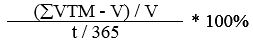 
      где:
      VTM - общая сумма к погашению по договору банковского займа, включающая все платежи заемщика по основному долгу и вознаграждению, а также комиссии и иные платежи за весь период действия договора банковского займа, прямо или косвенно связанные с предоставлением (обслуживанием) займа, в том числе платежи заемщика в пользу третьих лиц;
      V – первоначальная сумма займа на дату заключения договора банковского займа;
      t – срок займа (в днях).
      7. В расчет годовой эффективной ставки вознаграждения (ГЭСВ) по договору займа для целей Нормативов включаются все платежи заемщика по основному долгу и вознаграждению, а также комиссии и иные платежи за весь период действия договора займа, прямо или косвенно связанные с предоставлением (обслуживанием) займа, в том числе платежи заемщика в пользу третьих лиц.
      8. Уровень переплаты и ГЭСВ рассчитываются банком по выдаваемому беззалоговому потребительскому займу на момент принятия решения о его выдаче.
      9. В зависимости от категории по сумме задолженности и уровня переплаты банк применяет соответствующую степень риска в процентах. Таблица условных и возможных обязательств банка, взвешенных по степени кредитного риска Пояснения к расчету условных и возможных обязательств банка, взвешенных по степени кредитного риска
      Условные и возможные обязательства, включенные в расчет активов, условных и возможных требований и обязательств с учетом рыночного риска в соответствии с пунктом 21 Нормативов, не включаются в расчет активов, условных и возможных обязательств, взвешиваемых по степени кредитного риска, за исключением условных и возможных обязательств, включенных в расчет финансовых инструментов с рыночным риском, связанным с изменением обменных курсов валют и курсов драгоценных металлов. Таблица обязательств доступного стабильного фондирования
					© 2012. РГП на ПХВ «Институт законодательства и правовой информации Республики Казахстан» Министерства юстиции Республики Казахстан
				"Приложение 1
к Нормативным значениям
и методикам расчетов
пруденциальных нормативов
и иных обязательных к
соблюдению норм и лимитов,
размеру капитала банка";"Приложение 3
к Нормативным значениям
и методикам расчетов
пруденциальных нормативов
и иных обязательных к
соблюдению норм и лимитов,
размеру капитала банка";"Приложение 7
к Нормативным значениям
и методикам расчетов
пруденциальных нормативов
и иных обязательных к
соблюдению норм и лимитов,
размеру капитала банка";"Приложение 8
к Нормативным значениям
и методикам расчетов
пруденциальных нормативов
и иных обязательных к
соблюдению норм и лимитов,
размеру капитала банка";"Приложение 9к Нормативным значениям и методикам расчетов пруденциальных нормативов и иных обязательных к соблюдению норм и лимитов, размеру капитала банка";"Приложение 10
к Нормативным значениям
и методикам расчетов
пруденциальных нормативов
и иных обязательных к
соблюдению норм и лимитов,
размеру капитала банка";"Приложение 11
к Нормативным значениям
и методикам расчетов
пруденциальных нормативов
и иных обязательных к
соблюдению норм и лимитов,
размеру капитала банка";"Приложение 12
к Нормативным значениям
и методикам расчетов
пруденциальных нормативов
и иных обязательных к
соблюдению норм и лимитов,
размеру капитала банка";"Приложение 13к Нормативным значениям и методикам расчетов пруденциальных нормативов и иных обязательных к соблюдению норм и лимитов, размеру капитала банка";"Приложение 14
к Нормативным значениям
и методикам расчетов
пруденциальных нормативов
и иных обязательных к
соблюдению норм и лимитов,
размеру капитала банка";"Приложение 16
к Нормативным значениям
и методикам расчетов
пруденциальных нормативов
и иных обязательных к
соблюдению норм и лимитов,
размеру капитала банка";"Приложение 17
к Нормативным значениям
и методикам расчетов
пруденциальных нормативов
и иных обязательных к
соблюдению норм и лимитов,
размеру капитала банка".
      Председатель
Национального Банка 

Е. Досаев
Приложение 1
к постановлению Правления
Национального Банка
Республики Казахстан
от 12 ноября 2019 года № 191Приложение 2
к Нормативным значениям
и методикам расчетов
пруденциальных нормативов
и иных обязательных к
соблюдению норм и лимитов,
размеру капитала банка
 Период
с 1 января 2015 года
с 1 января 2017 года
Требования
с 1 января 2015 года
с 1 января 2017 года
Достаточность основного капитала (k1)
5%
5,5%
Достаточность капитала первого уровня (k1-2)
6%
6,5%
Достаточность собственного капитала (k2)
7,5%
8%
Период
с 1 января 2015 года
с 1 января 2017 года
Требования
с 1 января 2015 года
с 1 января 2017 года
Достаточность основного капитала (k1)
6%
7,5%
Достаточность капитала первого уровня (k1-2)
7%
8,5%
Достаточность собственного капитала (k2)
8,5%
10%
Достаточность основного капитала для системообразующих банков (k1)
7,5%
9,5%
Достаточность капитала первого уровня для системообразующих банков (k1-2)
8,5%
10,5%
Достаточность собственного капитала для системообразующих банков (k2)
10%
12%Приложение 2
к постановлению Правления
Национального Банка
Республики Казахстан
от 12 ноября 2019 года № 191Приложение 4
к Нормативным значениям
и методикам расчетов
пруденциальных нормативов
и иных обязательных к
соблюдению норм и лимитов,
размеру капитала банка
№
Основной капитал
Добавочный капитал
Капитал второго уровня
1
при ликвидации банка представляют собой требования, которые удовлетворяются в последнюю очередь
выпущены и оплачены (за минусом выкупленных)
выпущены и оплачены (за минусом выкупленных)
2
при ликвидации имеют право требования на оставшееся имущество пропорционально количеству принадлежащих им акций, после удовлетворения приоритетных требований с учетом требований законодательства Республики Казахстан
при ликвидации банка бессрочные финансовые инструменты удовлетворяются в восьмой очереди до требований акционеров - собственников простых акций, до удовлетворения требований по необеспеченным обязательствам
при ликвидации банка необеспеченное обязательство удовлетворяется в восьмой очереди до требований акционеров - собственников простых акций
3
номинал является бессрочным и не подлежит выплате, за исключением случаев ликвидации банка, а также при выкупе простых акций, в случаях, предусмотренных законодательством Республики Казахстан
не обеспечены, не покрыты гарантией банка или связанного лица и не предусматривают обязательств, вытекающих из каких-либо гражданско-правовых договоров и иных условий, которые имеют приоритет перед другими кредиторами банка-эмитента
не обеспечены, не покрыты гарантией банка или связанного лица и не предусматривают обязательств, вытекающих из каких-либо гражданско-правовых договоров и иных условий, которые имеют приоритет перед другими кредиторами банка-эмитента
4
банк при выпуске инструментов не заключает договоры (не приобретает производные ценные бумаги), условиями которых (условиями выпуска которых) предусматривается право или обязанность банка выкупить или аннулировать размещенные акции банка
являются бессрочными, отсутствуют условия повышения уровня выплат (вознаграждения) и иных условий, влекущих побуждение к выкупу
срок, на который выпущено либо получено необеспеченное обязательство, составляет не менее 5 (пяти) лет
5
выплата дивидендов осуществляется за счет чистого дохода банка (включая нераспределенную прибыль прошлых лет). При этом размер дивиденда не зависит от суммы денег, полученной при размещении акций. Не допускается начисление и выплата дивидендов в случаях, установленных законодательством Республики Казахстан
досрочно отозваны (исполнены) по инициативе банка только по истечении 5 (пяти) лет, в случае, если данное действие не приведет к снижению минимальных значений коэффициентов достаточности капитала ниже значений, установленных в Значениях коэффициентов достаточности капитала согласно приложению 1 к Нормативам, при выполнении следующих условий:

наличие положительного заключения уполномоченного органа;

предоставление в качестве замены капиталом такого же или лучшего качества;

улучшение капитализации банка выше минимального требуемого уровня капитала вследствие осуществления отзыва бессрочных финансовых инструментов
признание в составе регуляторного капитала в последние 5 (пять) лет срока обращения амортизируются прямолинейным методом
6
отсутствуют условия, при которых выплата дивидендов является обязательной и невыплата дивидендов не является случаем дефолта
любая выплата номинала (через выкуп или отзыв) осуществляется с предварительного разрешения уполномоченного органа
отсутствуют условия повышения уровня выплат (вознаграждения) и отсутствуют побуждения к выкупу
7
выплата дивидендов осуществляется исключительно после выполнения всех обязательств по выплате дивидендов по привилегированным акциям с учетом требований законодательства Республики Казахстан
условиями выпуска бессрочных финансовых инструментов предусмотрено право исполнительного органа банка не начислять дивиденды (вознаграждение) по бессрочным финансовым инструментам в случае, если начисление дивидендов (вознаграждения) приведет к снижению минимальных значений коэффициентов достаточности капитала ниже значений, установленных в Значениях коэффициентов достаточности капитала согласно приложению 2 к Нормативам
досрочно отозваны (исполнены) по инициативе банка только по истечении 5 (пяти) лет, в случае, если данное действие не приведет к снижению минимальных значений коэффициентов достаточности капитала ниже значений, установленных в Значениях коэффициентов достаточности капитала согласно приложению 2 к Нормативам, при выполнении следующих условий:

наличие положительного заключения уполномоченного органа;

предоставление в качестве замены капиталом такого же или лучшего качества;

улучшение капитализации банка выше минимального требуемого уровня капитала вследствие осуществления отзыва бессрочных финансовых инструментов
8
является инструментом капитала, который занимает первую и пропорционально наибольшую долю при появлении убытков и позволяет банку осуществлять беспрерывную деятельность не прекращая свое функционирование и не попадая под ликвидацию или банкротство
отмена выплаты дискреционных платежей по данному инструменту не является случаем дефолта
кредитор не вправе предъявлять требование об отзыве (исполнении) необеспеченного обязательства ранее 5 (пяти) лет с момента его возникновения
9
оплаченная сумма признается как собственный капитал (не признается в качестве обязательства) для определения неплатежеспособности
банки имеют полный доступ к отмененным платежам в целях исполнения обязательств по мере наступления их срока исполнения
банк или лицо, связанное с банком особыми отношениями, через которое банк осуществляет контроль или существенно влияет на его деятельность, не вправе приобретать инструмент, ровно, как и банк прямо или косвенно не осуществлять финансирование покупки данного инструмента
10
оплаченная сумма классифицируется как капитал в соответствии с требованиями законодательства Республики Казахстан о бухгалтерском учете и финансовой отчетности
отмена платежей не приводит к ограничениям в деятельности банка, за исключением осуществления выплаты дивидендов основным акционерам
11
полностью выпущены и оплачены акционерами.

При этом банкам запрещается выдача займов на приобретение собственных акций
инструменты, которые классифицированы как обязательства в целях бухгалтерского учета, имеют возможность поглощения убытков посредством конвертации в простые акции при заданном и заранее определенном условии (триггере) и (или) механизма списания, который распределяет убытки на инструмент в соответствии с заранее определенным условием (триггером). Списание имеет один из следующих эффектов:

уменьшает права требования инструмента при ликвидации;

уменьшает суммы выплаты при осуществлении отзыва инструмента

частично либо полностью уменьшает выплату дивидендов (вознаграждения) по инструменту
12
простые акции не обеспечены, не покрыты гарантией самого банка - эмитента или лица, связанного с банком - эмитентом особыми отношениями и не существует каких-либо гражданско-правовых договоров, которые юридически или экономически повышают приоритетность обязательств банка-эмитента по таким простым акциям относительно других кредиторов банка-эмитента
банк или любое другое связанное лицо, через которое банк осуществляет контроль или существенно влияет на его деятельность, не является собственником данных инструментов банка, или банк прямо или косвенно не осуществляет финансирование покупки данных инструментов
13
решение об увеличении объявленного количества простых акций принимается исключительно общим собранием акционеров, при этом размещение простых акций в рамках их объявленного количества осуществляется по решению совета директоров банка
инструмент не имеет свойств, препятствующих рекапитализации, таких как условие для выплаты эмитентом компенсации инвесторам в случае выпуска нового инструмента по более низкой цене в течение определенного периода времени
14
четко и раздельно раскрыты в финансовой отчетности банкаПриложение 3
к постановлению Правления
Национального Банка
Республики Казахстан
от 12 ноября 2019 года № 191Приложение 5
к Нормативным значениям
и методикам расчетов
пруденциальных нормативов
и иных обязательных к
соблюдению норм и лимитов,
размеру капитала банка
№
Наименование статей
Степень риска в процентах
I группа
I группа
I группа
1
Наличные тенге
0
2
Наличная иностранная валюта стран, имеющих суверенный рейтинг не ниже "АА-" агентства Standard & Poor's или рейтинг аналогичного уровня одного из других рейтинговых агентств
0
3
Аффинированные драгоценные металлы
0
4
Займы, предоставленные Правительству Республики Казахстан
0
5
Займы, предоставленные центральным правительствам стран, имеющих суверенный рейтинг не ниже "АА-" агентства Standard & Poor's или рейтинг аналогичного уровня одного из других рейтинговых агентств
0
6
Займы, предоставленные Национальному Банку
0
7
Займы, предоставленные центральным банкам стран с суверенным рейтингом не ниже "АА-" агентства Standard & Poor's или рейтингом аналогичного уровня одного из других рейтинговых агентств
0
8
Займы, предоставленные международным финансовым организациям с долговым рейтингом не ниже "АА-" агентства Standard & Poor's или рейтингом аналогичного уровня одного из других рейтинговых агентств
0
9
Займы, предоставленные акционерному обществу "Фонд национального благосостояния "Самрук-Қазына"
0
10
Вклады в Национальном Банке и иные требования к Национальному Банку
0
11
Вклады в центральных банках стран с суверенным рейтингом не ниже "АА-" агентства Standard & Poor's или рейтингом аналогичного уровня одного из других рейтинговых агентств
0
12
Вклады в международных финансовых организациях с долговым рейтингом не ниже "АА-" агентства Standard & Poor's или рейтингом аналогичного уровня одного из других рейтинговых агентств, вклады в Евразийском Банке Развития в национальной валюте Республики Казахстан
0
13
Дебиторская задолженность Правительства Республики Казахстан
0
14
Дебиторская задолженность местных исполнительных органов Республики Казахстан по налогам и другим платежам в бюджет
0
15
Государственные ценные бумаги Республики Казахстан, выпущенные Правительством Республики Казахстан и Национальным Банком
0
16
Государственные ценные бумаги Республики Казахстан, выпущенные местными исполнительными органами городов Нур-Султана и Алматы
0
17
Ценные бумаги, выпущенные акционерным обществом "Банк Развития Казахстана" в соответствии с законодательством Республики Казахстан о рынке ценных бумаг, акционерными обществами "Фонд национального благосостояния "Самрук-Қазына", "Национальный управляющий холдинг "Байтерек", "Фонд проблемных кредитов", а также ценные бумаги, выпущенные Евразийским Банком Развития и номинированные в национальной валюте Республики Казахстан
0
18
Ценные бумаги, выпущенные юридическим лицом, осуществляющим выкуп ипотечных займов физических лиц, не связанных с предпринимательской деятельностью, сто процентов акций которого принадлежат Национальному Банку
0
19
Ценные бумаги, имеющие статус государственных, выпущенные центральными правительствами иностранных государств, суверенный рейтинг которых не ниже "АА-" агентства Standard & Poor's или рейтинг аналогичного уровня одного из других рейтинговых агентств
0
20
Ценные бумаги, выпущенные международными финансовыми организациями, имеющими долговой рейтинг не ниже "АА-" агентства Standard & Poor's или рейтинг аналогичного уровня одного из других рейтинговых агентств
0
21
Требования по открытым корреспондентским счетам к банкам, имеющим долгосрочный рейтинг не ниже "ВВВ" агентства Standard & Poor's или рейтинг аналогичного уровня одного из других рейтинговых агентств
0
22
Начисленное вознаграждение по активам, включенным в І группу риска
0
II группа
II группа
II группа
23
Наличная иностранная валюта стран, имеющих суверенный рейтинг ниже "АА-" агентства Standard & Poor's или рейтинг аналогичного уровня одного из других рейтинговых агентств, и стран, не имеющих соответствующей рейтинговой оценки
20
24
Займы, предоставленные центральным правительствам стран, имеющих суверенный рейтинг от "А+" до "А-" агентства Standard & Poor's или рейтинг аналогичного уровня одного из других рейтинговых агентств
20
25
Займы, предоставленные центральным банкам стран, имеющих суверенный рейтинг от "А+" до "А-" агентства Standard & Poor's или рейтинг аналогичного уровня одного из других рейтинговых агентств
20
26
Займы, предоставленные международным финансовым организациям, имеющим долговой рейтинг от "А+" до "А-" агентства Standard & Poor's или рейтинг аналогичного уровня одного из других рейтинговых агентств
20
27
Займы, предоставленные местным исполнительным органам Республики Казахстан
20
28
Займы, предоставленные местным органам власти стран, имеющих суверенный рейтинг не ниже "АА-" агентства Standard & Poor's или рейтинг аналогичного уровня одного из других рейтинговых агентств
20
29
Займы, предоставленные организациям, имеющим долговой рейтинг не ниже "АА-" агентства Standard & Poor's или рейтинг аналогичного уровня одного из других рейтинговых агентств
20
30
Вклады в центральных банках стран, имеющих суверенный рейтинг от "А+" до "А-" агентства Standard & Poor's или рейтинг аналогичного уровня одного из других рейтинговых агентств
20
31
Вклады в международных финансовых организациях, имеющих долговой рейтинг от "А+" до "А-" агентства Standard & Poor's или рейтинг аналогичного уровня одного из других рейтинговых агентств
20
32
Вклады в организациях, имеющих долговой рейтинг не ниже "АА-" агентства Standard & Poor's или рейтинг аналогичного уровня одного из других рейтинговых агентств
20
33
Дебиторская задолженность местных исполнительных органов Республики Казахстан, за исключением дебиторской задолженности, отнесенной к І группе риска
20
34
Дебиторская задолженность организаций, имеющих долговой рейтинг не ниже "АА-" агентства Standard & Poor's или рейтинг аналогичного уровня одного из других рейтинговых агентств
20
35
Ценные бумаги, имеющие статус государственных, выпущенные центральными правительствами стран, имеющих суверенный рейтинг от "А+" до "А-" агентства Standard & Poor's или рейтинг аналогичного уровня одного из других рейтинговых агентств
20
36
Ценные бумаги, выпущенные международными финансовыми организациями, имеющими долговой рейтинг от "А+" до "А-" агентства Standard & Poor's или рейтинг аналогичного уровня одного из других рейтинговых агентств
20
37
Государственные ценные бумаги, выпущенные местными исполнительными органами Республики Казахстан, за исключением государственных ценных бумаг, выпущенных местными исполнительными органами городов Нур-Султана и Алматы
20
38
Ценные бумаги, выпущенные местными органами власти стран, суверенный рейтинг которых не ниже "АА-" агентства Standard & Poor's или рейтинг аналогичного уровня одного из других рейтинговых агентств
20
39
Ценные бумаги, выпущенные организациями, имеющими долговой рейтинг не ниже "АА-" агентства Standard & Poor's или рейтинг аналогичного уровня одного из других рейтинговых агентств
20
40
Позиции секьюритизации, удерживаемые банком на балансе и имеющие кредитный рейтинг от "ААА" до "АА-" агентства Standard & Poor's или рейтинг аналогичного уровня одного из других рейтинговых агентств или рейтинговую оценку от "kzAAA" до "kzAA-" по национальной шкале агентства Standard & Poor's или рейтинг аналогичного уровня по национальной шкале одного из других рейтинговых агентств
20
41
Начисленное вознаграждение по активам, включенным во II группу риска
20
III группа
III группа
III группа
42
Неаффинированные драгоценные металлы
50
43
Займы, предоставленные центральным правительствам стран, имеющих суверенный рейтинг от "ВВВ+" до "ВВВ-" агентства Standard & Poor's или рейтинг аналогичного уровня одного из других рейтинговых агентств
50
44
Займы, предоставленные центральным банкам стран, имеющих суверенный рейтинг от "ВВВ+" до "ВВВ-" агентства Standard & Poor's или рейтинг аналогичного уровня одного из других рейтинговых агентств
50
45
Займы, предоставленные международным финансовым организациям, имеющим долговой рейтинг от "ВВВ+" до "ВВВ-" агентства Standard & Poor's или рейтинг аналогичного уровня одного из других рейтинговых агентств
50
46
Займы, предоставленные местным органам власти стран, имеющих суверенный рейтинг не ниже от "А+" до "А-" агентства Standard & Poor's или рейтинг аналогичного уровня одного из других рейтинговых агентств
50
47
Займы, предоставленные организациям, имеющим долговой рейтинг от "А+" до "А-" агентства Standard & Poor's или рейтинг аналогичного уровня одного из других рейтинговых агентств
50
48
Ипотечные жилищные займы (за исключением займов, выданных физическим лицам, указанных в строках 75, 77 и 78 настоящей таблицы), соответствующие следующему условию: отношение суммы предоставленного ипотечного жилищного займа к стоимости залога не превышает 50 (пятидесяти) процентов включительно от стоимости залога
35
49
Ипотечные жилищные займы, а также вознаграждения по ним, соответствующие условиям для выкупа, установленным юридическим лицом, осуществляющим выкуп ипотечных займов физических лиц, не связанных с предпринимательской деятельностью, сто процентов акций которого принадлежат Национальному Банку
35
50
Требования по ипотечным жилищным займам, переуступленным юридическому лицу, осуществляющему выкуп ипотечных займов физических лиц, не связанных с предпринимательской деятельностью, сто процентов акций которого принадлежат Национальному Банку
35
51
Ипотечные жилищные займы (за исключением займов выданных физическим лицам, указанных в строках 75, 77 и 78 настоящей таблицы), соответствующие следующему условию:

отношение суммы предоставленного ипотечного жилищного займа к стоимости залога находится в пределах от 51 (пятидесяти одного) процента до 85 (восьмидесяти пяти) процентов включительно от стоимости залога
50
52
Прочие ипотечные жилищные займы (за исключением займов выданных физическим лицам, указанных в строках 75, 77 и 78 настоящей таблицы)
100
53
Займы с просроченной задолженностью по основному долгу и (или) начисленному вознаграждению свыше 90 (девяноста) календарных дней, предоставленные резидентам Республики Казахстан (за исключением ипотечных жилищных займов и займов, указанных в строках 74, 75, 76, 77, 78 и 104 настоящей таблицы, а также беззалоговых потребительских займов, выданных физическим лицам) по которым сформировано менее 35 (тридцати пяти) процентов провизий (резервов) согласно международным стандартам финансовой отчетности от непогашенной части займов
100
54
Займы с просроченной задолженностью по основному долгу и (или) начисленному вознаграждению свыше 90 (девяноста) календарных дней, предоставленные резидентам Республики Казахстан (за исключением ипотечных жилищных займов и займов, указанных в строках 74, 75, 76, 77, 78 и 104 настоящей таблицы, а также беззалоговых потребительских займов, выданных физическим лицам), по которым сформировано более 35 (тридцати пяти) процентов и менее 50 (пятидесяти) процентов провизий (резервов) согласно международным стандартам финансовой отчетности от непогашенной части займов
75
55
Займы с просроченной задолженностью по основному долгу и (или) начисленному вознаграждению свыше 90 (девяноста) календарных дней, предоставленные резидентам Республики Казахстан (за исключением ипотечных жилищных займов и займов, указанных в строках 74, 75, 76, 77, 78 и 104 настоящей таблицы, а также беззалоговых потребительских займов, выданных физическим лицам), по которым сформировано более 50 (пятидесяти) процентов провизий (резервов) согласно международным стандартам финансовой отчетности от непогашенной части займов
50
56
Займы, предоставленные субъектам, отнесенным к малому или среднему предпринимательству согласно Предпринимательскому кодексу Республики Казахстан от 29 октября 2015 года, соответствующие следующим критериям:

1) сумма займа не превышает 0,02 (ноль целых две сотых) процента от собственного капитала;

2) валюта займа - тенге
75
57
Вклады в центральных банках стран, имеющих суверенный рейтинг от "ВВВ+" до "ВВВ-" агентства Standard & Poor's или рейтинг аналогичного уровня одного из других рейтинговых агентств
50
58
Вклады в международных финансовых организациях, имеющих долговой рейтинг от "ВВВ+" до "ВВВ-" агентства Standard & Poor's или рейтинг аналогичного уровня одного из других рейтинговых агентств
50
59
Вклады в организациях, имеющих долговой рейтинг от "А+" до "А-" агентства Standard & Poor's или рейтинг аналогичного уровня одного из других рейтинговых агентств
50
60
Дебиторская задолженность организаций, имеющих долговой рейтинг от "А+" до "А-" агентства Standard & Poor's или рейтинг аналогичного уровня одного из других рейтинговых агентств
50
61
Ценные бумаги, имеющие статус государственных, выпущенные центральными правительствами стран, имеющих суверенный рейтинг от "ВВВ+" до "ВВВ-" агентства Standard & Poor's или рейтинг аналогичного уровня одного из других рейтинговых агентств
50
62
Ценные бумаги, выпущенные международными финансовыми организациями, имеющими долговой рейтинг от "ВВВ+" до "ВВВ-" агентства Standard & Poor's или рейтинг аналогичного уровня одного из других рейтинговых агентств
50
63
Ценные бумаги, выпущенные местными органами власти стран, имеющих суверенный рейтинг не ниже от "А+" до "А-" агентства Standard & Poor's или рейтинг аналогичного уровня одного из других рейтинговых агентств
50
64
Ценные бумаги, выпущенные организациями, имеющими долговой рейтинг от "А+" до "А-" агентства Standard & Poor's или рейтинг аналогичного уровня одного из других рейтинговых агентств
50
65
Позиции секьюритизации, удерживаемые банком на балансе и имеющие кредитный рейтинг от "А+" до "А-" агентства Standard & Poor's или рейтинг аналогичного уровня одного из других рейтинговых агентств или рейтинговую оценку от "kzA+" до "kzA-" по национальной шкале агентства Standard & Poor's, или рейтинг аналогичного уровня по национальной шкале одного из других рейтинговых агентств
50
66
Требования по открытым корреспондентским счетам к банкам-резидентам Республики Казахстан, имеющим долговой рейтинг от "ВВВ-" до "ВВ-" (включительно) агентства Standard & Poor's или рейтинг аналогичного уровня одного из других рейтинговых агентств, или банку-нерезиденту, имеющему долговой рейтинг от "ВВВ-" до "ВВ+" (включительно) агентства Standard & Poor's, или рейтинг аналогичного уровня одного из других рейтинговых агентств
50
67
Требования к акционерному обществу "Казахстанская фондовая биржа"
50
68
Начисленное вознаграждение по активам, включенным в III группу риска (за исключением начисленных вознаграждений по активам, указанных в строках 49 и 50 настоящей таблицы)
50
IV группа
IV группа
IV группа
69
Займы, предоставленные центральным правительствам стран, имеющих суверенный рейтинг от "ВВ+" до "В-" агентства Standard & Poor's или рейтинг аналогичного уровня одного из других рейтинговых агентств, и стран, не имеющих соответствующей рейтинговой оценки
100
70
Займы, предоставленные центральным банкам стран, имеющих суверенный рейтинг от "ВВ+" до "В-" агентства Standard & Poor's или рейтинг аналогичного уровня одного из других рейтинговых агентств, и стран, не имеющих соответствующей рейтинговой оценки
100
71
Займы, предоставленные международным финансовым организациям, имеющим долговой рейтинг от "ВВ+" до "В-" агентства Standard & Poor's или рейтинг аналогичного уровня одного из других рейтинговых агентств, и международным финансовым организациям, не имеющим соответствующей рейтинговой оценки
100
72
Займы, предоставленные местным органам власти стран, имеющих долговой рейтинг от "ВВВ+" до "ВВ-" агентства Standard & Poor's или рейтинг аналогичного уровня одного из других рейтинговых агентств, и стран, не имеющих соответствующей рейтинговой оценки
100
73
Займы, предоставленные организациям-резидентам, имеющим долговой рейтинг ниже "А-" агентства Standard&Poor's или рейтинг аналогичного уровня одного из других рейтинговых агентств, организациям-резидентам, не имеющим соответствующей рейтинговой оценки, и организациям-нерезидентам, имеющим долговой рейтинг от "ВВВ+" до "ВВ-" агентства Standard & Poor's, или рейтинг аналогичного уровня одного из других рейтинговых агентств
100
74
Займы, выданные с 1 января 2016 года и предоставленные на срок более 1 (одного) года в иностранной валюте организациям-резидентам, имеющим долговой рейтинг ниже "А-" агентства Standard & Poor's или рейтинг аналогичного уровня одного из других рейтинговых агентств, организациям-резидентам, не имеющим соответствующей рейтинговой оценки, и организациям-нерезидентам, имеющим долговой рейтинг от "ВВВ+" до "ВВ-" агентства Standard & Poor's, или рейтинг аналогичного уровня одного из других рейтинговых агентств, и не имеющим соответствующей валютной выручки, и (или) валютные риски которых не покрыты соответствующими инструментами хеджирования со стороны заемщика
200
75
Займы, предоставленные физическим лицам до 1 января 2016 года, в том числе потребительские займы, за исключением отнесенных к III группе риска
100
76
Займы, выданные с 1 января 2016 года и предоставленные на срок более 1 (одного) года в иностранной валюте физическим лицам, в том числе потребительские займы, за исключением отнесенных к III группе риска, и не имеющим соответствующей валютной выручки и (или) валютные риски которых не покрыты соответствующими инструментами хеджирования со стороны заемщика
200
77
Необеспеченные займы, выданные физическим лицам с 1 января 2016 года по 31 декабря 2019 года, в том числе потребительские займы, соответствующие одному из следующих критериев, рассчитываемых банком:

с 1 января 2017 года по 31 декабря 2019 года ежемесячно при мониторинге займов:

1) уровень коэффициента долговой нагрузки заемщика, рассчитанного в соответствии с постановлением Правления Национального Банка Республики Казахстан от 25 декабря 2013 года № 292 "О введении ограничений на проведение отдельных видов банковских и других операций финансовыми организациями", зарегистрированным в Реестре государственной регистрации нормативных правовых актов под № 9125 (далее - постановление № 292), с использованием для расчета среднего ежемесячного дохода заемщика - физического лица выписки из единого накопительного пенсионного фонда с индивидуального пенсионного счета за последние 6 (шесть) месяцев или информации о получении заемщиком заработной платы через платежные карточки банка в течение 6 (шести) последовательных месяцев, предшествующих дате обращения заемщика, превышает 0,35;

2) просрочка платежей по задолженности по любому действующему или закрытому займу и (или) вознаграждению по нему за последние 24 (двадцать четыре) месяца, предшествующие дате выдачи, составляет более 60 (шестидесяти) календарных дней либо допускалась просрочка платежей более 3 (трех) раз сроком более 30 (тридцати) календарных дней;

3) при ежемесячном мониторинге займов отсутствует информация для расчета, указанная в подпункте 1) или 2) настоящей строки.

В случае отсутствия у банка информации, предусмотренной в одном из вышеуказанных подпунктов настоящей строки, займы, выданные физическим лицам, признаются необеспеченными и взвешиваются по степени кредитного риска, согласно настоящей строке
150
78
Прочие займы, предоставленные физическим лицам с 1 января 2016 года по 31 декабря 2019 года, в том числе потребительские займы (за исключением ипотечных жилищных займов и займов физическим лицам, указанных в строках 77 настоящей таблицы)
100
79
Вклады в центральных банках стран, имеющих суверенный рейтинг от "ВВ+" до "В-" агентства Standard & Poor's или рейтинг аналогичного уровня одного из других рейтинговых агентств, и стран, не имеющих соответствующей рейтинговой оценки
100
80
Вклады в международных финансовых организациях, имеющих долговой рейтинг от "ВВ+" до "В-" агентства Standard & Poor's или рейтинг аналогичного уровня одного из других рейтинговых агентств, и международных финансовых организациях, не имеющих соответствующей рейтинговой оценки
100
81
Вклады в организациях-резидентах, имеющих долговой рейтинг ниже "А-" агентства Standard & Poor's или рейтинг аналогичного уровня одного из других рейтинговых агентств, организациях-резидентах, не имеющих соответствующей рейтинговой оценки, и организациях-нерезидентах, имеющих долговой рейтинг от "ВВВ+" до "ВВ-" агентства Standard & Poor's или рейтинг аналогичного уровня одного из других рейтинговых агентств
100
82
Дебиторская задолженность организаций-резидентов, имеющих долговой рейтинг ниже "А-" агентства Standard & Poor's или рейтинг аналогичного уровня одного из других рейтинговых агентств, организаций-резидентов, не имеющих соответствующей рейтинговой оценки, и организаций-нерезидентов, имеющих долговой рейтинг от "ВВВ+" до "ВВ-" агентства Standard & Poor's, или рейтинг аналогичного уровня одного из других рейтинговых агентств
100
83
Дебиторская задолженность физических лиц
100
84
Ценные бумаги, имеющие статус государственных, выпущенные центральными правительствами стран, имеющих суверенный рейтинг от "ВВ+" до "В-" агентства Standard & Poor's или рейтинг аналогичного уровня одного из других рейтинговых агентств, и стран, не имеющих соответствующей рейтинговой оценки
100
85
Ценные бумаги, выпущенные местными органами власти стран, имеющих суверенный рейтинг от "ВВВ+" до "ВВ-" агентства Standard & Poor's или рейтинг аналогичного уровня одного из других рейтинговых агентств, и стран, не имеющих соответствующей рейтинговой оценки
100
86
Ценные бумаги, выпущенные международными финансовыми организациями, имеющими долговой рейтинг от "ВВ+" до "В-" агентства Standard & Poor's или рейтинг аналогичного уровня одного из других рейтинговых агентств, и международными финансовыми организациями, не имеющими соответствующей рейтинговой оценки
100
87
Ценные бумаги, выпущенные организациями-резидентами, имеющими долговой рейтинг ниже "А-" агентства Standard & Poor's или рейтинг аналогичного уровня одного из других рейтинговых агентств, организациями-резидентами, не имеющими соответствующей рейтинговой оценки, и организациями-нерезидентами, имеющими долговой рейтинг от "ВВВ+" до "ВВ-" агентства Standard & Poor's, или рейтинг аналогичного уровня одного из других рейтинговых агентств
100
88
Позиции секьюритизации, удерживаемые банком на балансе, и имеющие кредитный рейтинг от "ВВВ+" до "ВВВ-" агентства Standard & Poor's или рейтинг аналогичного уровня одного из других рейтинговых агентств, или рейтинговую оценку от "kzBBB+" до "kzBBB-" по национальной шкале агентства Standard & Poor's, или рейтинг аналогичного уровня по национальной шкале одного из других рейтинговых агентств
100
89
Ценные бумаги, выпущенные специальной финансовой компанией акционерного общества "Фонд стрессовых активов"
100
90
Требования по открытым корреспондентским счетам к банкам-резидентам Республики Казахстан, имеющим долговой рейтинг ниже "ВВ-" агентства Standard & Poor's или рейтинг аналогичного уровня одного из других рейтинговых агентств, или банку-нерезиденту, имеющему долговой рейтинг ниже "ВВ+" агентства Standard & Poor's, или рейтинг аналогичного уровня одного из других рейтинговых агентств
100
91
Начисленное вознаграждение по активам, включенным в IV группу риска
100
92
Расчеты по платежам
100
93
Основные средства
100
94
Материальные запасы
100
95
Предоплата суммы вознаграждения и расходов
100
V группа
V группа
V группа
96
Инвестиции банка в акции (доли участия в уставном капитале), бессрочные финансовые инструменты, субординированный долг юридических лиц, финансовая отчетность которых консолидируется при составлении финансовой отчетности банка в соответствии с МСФО
100
97
Сумма всех инвестиций банка, каждая из которых составляет менее 10 (десяти) процентов от выпущенных акций (долей участия в уставном капитале) юридического лица, финансовая отчетность которого не консолидируется при составлении финансовой отчетности банка, не превышающая 10 (десяти) процентов основного капитала
100
98
Сумма инвестиций банка в простые акции финансовой организации, в которой банк имеет 10 (десять) и более процентов от выпущенных акций (долей участия в уставном капитале), и часть отложенных налоговых активов, признанных в отношении вычитаемых временных разниц, в совокупности не превышающая 17,65 (семнадцать целых шестьдесят пять сотых) процентов разницы основного капитала банка после применения регуляторных корректировок, указанных в пункте 10 Нормативов, и суммы, подлежащей к вычету из основного капитала, указанной в абзацах третьем, четвертом и пятом пункта 11 Нормативов
250
99
Займы, предоставленные центральным правительствам стран, имеющих суверенный рейтинг ниже "В-" агентства Standard & Poor's или рейтинг аналогичного уровня одного из других рейтинговых агентств
150
100
Займы, предоставленные центральным банкам стран, имеющих суверенный рейтинг ниже "В-" агентства Standard & Poor's или рейтинг аналогичного уровня одного из других рейтинговых агентств
150
101
Займы, предоставленные международным финансовым организациям, имеющим долговой рейтинг ниже "В-" агентства Standard & Poor's или рейтинг аналогичного уровня одного из других рейтинговых агентств
150
102
Займы, предоставленные местным органам власти стран, имеющих суверенный рейтинг ниже "ВВ-" агентства Standard & Poor's или рейтинг аналогичного уровня одного из других рейтинговых агентств
150
103
Займы, предоставленные организациям-нерезидентам, имеющим долговой рейтинг ниже "ВВ-" агентства Standard & Poor's или рейтинг аналогичного уровня одного из других рейтинговых агентств, и организациям-нерезидентам, не имеющим соответствующей рейтинговой оценки
150
104
Займы, выданные с 1 января 2016 года и предоставленные на срок более 1 (одного) года в иностранной валюте организациям-нерезидентам, имеющим долговой рейтинг ниже "ВВ-" агентства Standard & Poor's или рейтинг аналогичного уровня одного из других рейтинговых агентств, и организациям-нерезидентам, не имеющим соответствующей рейтинговой оценки, и не имеющим соответствующей валютной выручки и (или) валютные риски которых не покрыты соответствующими инструментами хеджирования со стороны заемщика
200
105
Займы, предоставленные нерезидентам Республики Казахстан, являющимся юридическими лицами, зарегистрированными на территории нижеуказанных иностранных государств, или их гражданами:

1) Княжество Андорра;

2) Соединенные Штаты Америки (только в части территорий Американских Виргинских островов, острова Гуам и содружества Пуэрто-Рико);

3) Государство Антигуа и Барбуда;

4) Содружество Багамских островов;

5) Государство Барбадос;

6) Государство Бахрейн;

7) Государство Белиз;

8) Государство Бруней Даруссалам;

9) Объединенные Арабские Эмираты (только в части территории города Дубай);

10) Республика Вануату;

11) Республика Гватемала;

12) Государство Гренада;

13) Республика Джибути;

14) Доминиканская Республика;

15) Новая Зеландия (только в части территории островов Кука и Ниуэ);

16) Республика Индонезия;

17) Испания (только в части территории Канарских островов);

18) Республика Кипр;

19) Федеральная Исламская Республика Коморские Острова;

20) Республика Коста-Рика;

21) Китайская Народная Республика (только в части территорий специальных административных районов Аомынь (Макао) и Сянган (Гонконг);

22) Республика Либерия;

23) Княжество Лихтенштейн;

24) Малайзия (только в части территории анклава Лабуан);

25) Республика Маврикий;

26) Мальдивская Республика;

27) Республика Мальта;

28) Республика Маршалловы острова;

29) Княжество Монако;

30) Союз Мьянма;

31) Республика Науру;

32) Нидерланды (только в части территории острова Аруба и зависимых территорий Антильских островов);

33) Федеративная Республика Нигерия;

34) Португалия (только в части территории островов Мадейра);

35) Республика Палау;

36) Республика Панама;

37) Независимое Государство Самоа;

38) Республика Сейшельские острова;

39) Государство Сент-Винсент и Гренадины;

40) Федерация Сент-Китс и Невис;

41) Государство Сент-Люсия;

42) Королевство Тонга;

43) Соединенное Королевство Великобритании и Северной Ирландии (только в части следующих территорий):

Острова Ангилья;

Бермудские острова;

Британские Виргинские острова;

Гибралтар;

Каймановы острова;

Остров Монтсеррат;

Острова Теркс и Кайкос;

Остров Мэн;

Нормандские острова (острова Гернси, Джерси, Сарк, Олдерни);

44) Республика Филиппины;

45) Демократическая Республика Шри-Ланка
150
106
Вклады в центральных банках стран, имеющих суверенный рейтинг ниже "В-" агентства Standard & Poor's или рейтинг аналогичного уровня одного из других рейтинговых агентств
150
107
Вклады в международных финансовых организациях, имеющих долговой рейтинг ниже "В-" агентства Standard & Poor's или рейтинг аналогичного уровня одного из других рейтинговых агентств
150
108
Вклады в организациях-нерезидентах, имеющих долговой рейтинг ниже "ВВ-" агентства Standard & Poor's или рейтинг аналогичного уровня одного из других рейтинговых агентств, и организациях-нерезидентах, не имеющих соответствующей рейтинговой оценки
150
109
Вклады в организациях-нерезидентах Республики Казахстан, зарегистрированных на территории нижеуказанных иностранных государств:

1) Княжество Андорра;

2) Соединенные Штаты Америки (только в части территорий Американских Виргинских островов, острова Гуам и содружества Пуэрто-Рико);

3) Государство Антигуа и Барбуда;

4) Содружество Багамских островов;

5) Государство Барбадос;

6) Государство Бахрейн;

7) Государство Белиз;

8) Государство Бруней Даруссалам;

9) Объединенные Арабские Эмираты (только в части территории города Дубай);

10) Республика Вануату;

11) Республика Гватемала;

12) Государство Гренада;

13) Республика Джибути;

14) Доминиканская Республика;

15) Новая Зеландия (только в части территории островов Кука и Ниуэ);

16) Республика Индонезия;

17) Испания (только в части территории Канарских островов);

18) Республика Кипр;

19) Федеральная Исламская Республика Коморские Острова;

20) Республика Коста-Рика;

21) Китайская Народная Республика (только в части территорий специальных административных районов Аомынь (Макао) и Сянган (Гонконг);

22) Республика Либерия;

23) Княжество Лихтенштейн;

24) Малайзия (только в части территории анклава Лабуан);

25) Республика Маврикий;

26) Мальдивская Республика;

27) Республика Мальта;

28) Республика Маршалловы острова;

29) Княжество Монако;

30) Союз Мьянма;

31) Республика Науру;

32) Нидерланды (только в части территории острова Аруба и зависимых территорий Антильских островов);

33) Федеративная Республика Нигерия;

34) Португалия (только в части территории островов Мадейра);

35) Республика Палау;

36) Республика Панама;

37) Независимое Государство Самоа;

38) Республика Сейшельские острова;

39) Государство Сент-Винсент и Гренадины;

40) Федерация Сент-Китс и Невис;

41) Государство Сент-Люсия;

42) Королевство Тонга;

43) Соединенное Королевство Великобритании и Северной Ирландии (только в части следующих территорий):

Острова Ангилья;

Бермудские острова;

Британские Виргинские острова;

Гибралтар;

Каймановы острова;

Остров Монтсеррат;

Острова Теркс и Кайкос;

Остров Мэн;

Нормандские острова (острова Гернси, Джерси, Сарк, Олдерни);

44) Республика Филиппины;

45) Демократическая Республика Шри-Ланка
150
110
Дебиторская задолженность организаций-нерезидентов, имеющих долговой рейтинг ниже "ВВ-" агентства Standard & Poor's или рейтинг аналогичного уровня одного из других рейтинговых агентств, и организаций-нерезидентов, не имеющих соответствующей рейтинговой оценки
150
111
Дебиторская задолженность организаций-нерезидентов Республики Казахстан, зарегистрированных на территории нижеуказанных иностранных государств:

1) Княжество Андорра;

2) Соединенные Штаты Америки (только в части территорий Американских Виргинских островов, острова Гуам и содружества Пуэрто-Рико);

3) Государство Антигуа и Барбуда;

4) Содружество Багамских островов;

5) Государство Барбадос;

6) Государство Бахрейн;

7) Государство Белиз;

8) Государство Бруней Даруссалам;

9) Объединенные Арабские Эмираты (только в части территории города Дубай);

10) Республика Вануату;

11) Республика Гватемала;

12) Государство Гренада;

13) Республика Джибути;

14) Доминиканская Республика;

15) Новая Зеландия (только в части территории островов Кука и Ниуэ);

16) Республика Индонезия;

17) Испания (только в части территории Канарских островов);

18) Республика Кипр;

19) Федеральная Исламская Республика Коморские Острова;

20) Республика Коста-Рика;

21) Китайская Народная Республика (только в части территорий специальных административных районов Аомынь (Макао) и Сянган (Гонконг);

22) Республика Либерия;

23) Княжество Лихтенштейн;

24) Малайзия (только в части территории анклава Лабуан);

25) Республика Маврикий;

26) Мальдивская Республика;

27) Республика Мальта;

28) Республика Маршалловы острова;

29) Княжество Монако;

30) Союз Мьянма;

31) Республика Науру;

32) Нидерланды (только в части территории острова Аруба и зависимых территорий Антильских островов);

33) Федеративная Республика Нигерия;

34) Португалия (только в части территории островов Мадейра);

35) Республика Палау;

36) Республика Панама;

37) Независимое Государство Самоа;

38) Республика Сейшельские острова;

39) Государство Сент-Винсент и Гренадины;

40) Федерация Сент-Китс и Невис;

41) Государство Сент-Люсия;

42) Королевство Тонга;

43) Соединенное Королевство Великобритании и Северной Ирландии (только в части следующих территорий):

Острова Ангилья;

Бермудские острова;

Британские Виргинские острова;

Гибралтар;

Каймановы острова;

Остров Монтсеррат;

Острова Теркс и Кайкос;

Остров Мэн;

Нормандские острова (острова Гернси, Джерси, Сарк, Олдерни);

44) Республика Филиппины;

45) Демократическая Республика Шри-Ланка
150
112
Ценные бумаги, выпущенные центральными правительствами стран, имеющих суверенный рейтинг ниже "В-" агентства Standard & Poor's или рейтинг аналогичного уровня одного из других рейтинговых агентств
150
113
Ценные бумаги, выпущенные местными органами власти стран, суверенный рейтинг которых ниже "ВВ-" агентства Standard & Poor's или рейтинг аналогичного уровня одного из других рейтинговых агентств
150
114
Ценные бумаги, выпущенные международными финансовыми организациями, имеющими долговой рейтинг ниже "В-" агентства Standard & Poor's или рейтинг аналогичного уровня одного из других рейтинговых агентств
150
115
Ценные бумаги, выпущенные организациями-нерезидентами, имеющими долговой рейтинг ниже "ВВ-" агентства Standard & Poor's или рейтинг аналогичного уровня одного из других рейтинговых агентств, и организациями-нерезидентами, не имеющими соответствующей рейтинговой оценки
150
116
Ценные бумаги, выпущенные организациями-нерезидентами Республики Казахстан, зарегистрированными на территории нижеуказанных иностранных государств:

1) Княжество Андорра;

2) Соединенные Штаты Америки (только в части территорий Американских Виргинских островов, острова Гуам и содружества Пуэрто-Рико);

3) Государство Антигуа и Барбуда;

4) Содружество Багамских островов;

5) Государство Барбадос;

6) Государство Бахрейн;

7) Государство Белиз;

8) Государство Бруней Даруссалам;

9) Объединенные Арабские Эмираты (только в части территории города Дубай);

10) Республика Вануату;

11) Республика Гватемала;

12) Государство Гренада;

13) Республика Джибути;

14) Доминиканская Республика;

15) Новая Зеландия (только в части территории островов Кука и Ниуэ);

16) Республика Индонезия;

17) Испания (только в части территории Канарских островов);

18) Республика Кипр;

19) Федеральная Исламская Республика Коморские Острова;

20) Республика Коста-Рика;

21) Китайская Народная Республика (только в части территорий специальных административных районов Аомынь (Макао) и Сянган (Гонконг);

22) Республика Либерия;

23) Княжество Лихтенштейн;

24) Малайзия (только в части территории анклава Лабуан);

25) Республика Маврикий;

26) Мальдивская Республика;

27) Республика Мальта;

28) Республика Маршалловы острова;

29) Княжество Монако;

30) Союз Мьянма;

31) Республика Науру;

32) Нидерланды (только в части территории острова Аруба и зависимых территорий Антильских островов);

33) Федеративная Республика Нигерия;

34) Португалия (только в части территории островов Мадейра);

35) Республика Палау;

36) Республика Панама;

37) Независимое Государство Самоа;

38) Республика Сейшельские острова;

39) Государство Сент-Винсент и Гренадины;

40) Федерация Сент-Китс и Невис;

41) Государство Сент-Люсия;

42) Королевство Тонга;

43) Соединенное Королевство Великобритании и Северной Ирландии (только в части следующих территорий):

Острова Ангилья;

Бермудские острова;

Британские Виргинские острова;

Гибралтар;

Каймановы острова;

Остров Монтсеррат;

Острова Теркс и Кайкос;

Остров Мэн;

Нормандские острова (острова Гернси, Джерси, Сарк, Олдерни);

44) Республика Филиппины;

45) Демократическая Республика Шри-Ланка
150
117
Позиции секьюритизации, удерживаемые банком на балансе и имеющие кредитный рейтинг от "ВВ+" до "ВВ-" агентства Standard & Poor's или рейтинг аналогичного уровня одного из других рейтинговых агентств или рейтинговую оценку от "kzBB+" до "kzBB-" по национальной шкале агентства Standard & Poor's, или рейтинг аналогичного уровня по национальной шкале одного из других рейтинговых агентств
350
118
Начисленное вознаграждение по активам, включенным в V группу риска
150Приложение
к Таблице активов банка,
взвешенных по степени
кредитного риска вложенийПриложение 4
к постановлению Правления
Национального Банка
Республики Казахстан
от 12 ноября 2019 года № 191Приложение 5-1
к Нормативным значениям
и методикам расчетов
пруденциальных нормативов
и иных обязательных к
соблюдению норм и лимитов,
размеру капитала банка
Категория по сумме задолженности, в тенге
Уровень переплаты (ГЭСВ)
Уровень переплаты (ГЭСВ)
Категория по сумме задолженности, в тенге
0-30 %
Больше 30 %
менее 120 МРП
100 %
110 %
от 120 до 200 МРП
110 %
120 %
от 200 до 400 МРП
120 %
130 %
от 400 до 800 МРП
130 %
140 %
от 800 до 2 000 МРП
140 %
150 %
свыше 2 000 МРП
150 %
200 %
Категория по сумме задолженности, в тенге
Уровень переплаты (ГЭСВ)
Уровень переплаты (ГЭСВ)
Категория по сумме задолженности, в тенге
0-30 %
Больше 30%
менее 120 МРП
100 %
110 %
от 120 до 200 МРП
110 %
120 %
от 200 до 400 МРП
120 %
130 %
от 400 до 800 МРП
140 %
150 %
от 800 до 2 000 МРП
150 %
200 %
свыше 2 000 МРП
250 %
300 %Приложение
к Значениям коэффициентов
взвешивания по степени
кредитного риска вложений по
беззалоговым потребительским займам
при расчете коэффициента
долговой нагрузкиПриложение 5
к постановлению Правления
Национального Банка
Республики Казахстан
от 12 ноября 2019 года № 191Приложение 6
к Нормативным значениям
и методикам расчетов
пруденциальных нормативов
и иных обязательных к
соблюдению норм и лимитов,
размеру капитала банка
№
Наименование статей
Коэффициент конверсии в процентах
I группа
I группа
I группа
1
Гарантии и поручительства банка, обязательства по которым полностью обеспечены: встречными гарантиями (поручительствами) Правительства Республики Казахстан, Национального Банка, акционерного общества "Фонд национального благосостояния "Самрук-Қазына", акционерного общества "Национальный управляющий холдинг "Байтерек", центральных правительств и центральных банков иностранных государств, имеющих суверенный рейтинг на уровне "АА-" и выше агентства Standard & Poor's или рейтинг аналогичного уровня одного из других рейтинговых агентств; деньгами или аффинированными драгоценными металлами, предоставленными в распоряжение банка; ценными бумагами Правительства Республики Казахстан, Национального Банка, акционерного общества "Фонд национального благосостояния "Самрук-Қазына", акционерного общества "Национальный управляющий холдинг "Байтерек" центральных правительств и центральных банков иностранных государств, имеющих суверенный рейтинг не ниже "АА-" агентства Standard & Poor's или рейтинг аналогичного уровня одного из других рейтинговых агентств.
0
2
Условные (возможные) обязательства по приобретению либо продаже ценных бумаг, выпущенных Правительством Республики Казахстан, Национальным Банком, акционерным обществом "Фонд национального благосостояния "Самрук-Қазына", акционерным обществом "Национальный управляющий холдинг "Байтерек" или ценных бумаг, выпущенных центральными правительствами и центральными банками иностранных государств, имеющих суверенный рейтинг на уровне "АА-" и выше агентства Standard & Poor's или рейтинг аналогичного уровня одного из других рейтинговых агентств, прочих высоколиквидных ценных бумаг, предусмотренных пунктом 21 Нормативов
0
3
Аккредитивы банка: без финансовых обязательств банка; обязательства по которым обеспечены: гарантиями (поручительствами) Правительства Республики Казахстан, Национального Банка, акционерного общества "Фонд национального благосостояния "Самрук-Қазына", акционерного общества "Национальный управляющий холдинг "Байтерек", центральных правительств и центральных банков иностранных государств, имеющих суверенный рейтинг на уровне "АА-" и выше агентства Standard & Poor's или рейтинг аналогичного уровня одного из других рейтинговых агентств; ценными бумагами Правительства Республики Казахстан, Национального Банка, акционерного общества "Фонд национального благосостояния "Самрук-Қазына", акционерного общества "Национальный управляющий холдинг "Байтерек", центральных правительств и центральных банков иностранных государств, имеющих суверенный рейтинг на уровне "АА-" и выше агентства Standard & Poor's или рейтинг аналогичного уровня одного из других рейтинговых агентств; деньгами или аффинированными драгоценными металлами, предоставленными в распоряжение банка
0
4
Возможные (условные) обязательства по размещению банком в будущем займов и вкладов, подлежащие отмене в любой момент по требованию банка
0
5
Гарантии и поручительства банка, выданные в пользу дочерних компаний банка при привлечении через них внешних займов и размещении долговых обязательств банка
0
6
Гарантии, принятые банком в обеспечение выданного займа
0
II группа
II группа
II группа
7
Возможные (условные) обязательства по размещению банком в будущем займов и вкладов со сроком погашения менее 1 (одного) года
20
8
Гарантии и поручительства банка, обязательства по которым полностью обеспечены: встречными гарантиями (поручительствами) центральных правительств и центральных банков иностранных государств, имеющих суверенный рейтинг от "А-" до "АА-" агентства Standard & Poor's или рейтинг аналогичного уровня одного из других рейтинговых агентств; ценными бумагами центральных правительств и центральных банков иностранных государств, имеющих суверенный рейтинг от "А-" до "АА-" агентства Standard & Poor's или рейтинг аналогичного уровня одного из других рейтинговых агентств
20
9
Аккредитивы банка, обязательства по которым обеспечены: гарантиями (поручительствами) центральных правительств и центральных банков иностранных государств, имеющих суверенный рейтинг от "А-" до "АА-" агентства Standard & Poor's или рейтинг аналогичного уровня одного из других рейтинговых агентств; гарантиями (поручительствами) банков, имеющих долговой рейтинг на уровне "АА-" и выше агентства Standard & Poor's или рейтинг аналогичного уровня одного из других рейтинговых агентств; ценными бумагами центральных правительств и центральных банков иностранных государств, имеющих суверенный рейтинг от "А-" до "АА-" агентства Standard & Poor's или рейтинг аналогичного уровня одного из других рейтинговых агентств; ценными бумагами банков, имеющих долговой рейтинг на уровне "АА-" и выше агентства Standard & Poor's или рейтинг аналогичного уровня одного из других рейтинговых агентств
20
10
Позиции секьюритизации, удерживаемые банком на счетах условных обязательств и имеющие кредитный рейтинг от "ААА" до "АА-" агентства Standard & Poor's или рейтинг аналогичного уровня одного из других рейтинговых агентств или рейтинговую оценку от "kzAAA" до "kzAA-" по национальной шкале агентства Standard & Poor's, или рейтинг аналогичного уровня по национальной шкале одного из других рейтинговых агентств
20
III группа
III группа
III группа
11
Возможные (условные) обязательства по размещению банком в будущем займов и вкладов со сроком погашения более 1 (одного) года
50
12
Гарантии и поручительства банка, обязательства по которым полностью обеспечены: встречными гарантиями (поручительствами) центральных правительств и центральных банков иностранных государств, имеющих суверенный рейтинг от "ВВВ-" до "А-" агентства Standard & Poor's или рейтинг аналогичного уровня одного из других рейтинговых агентств; гарантиями (поручительствами) банков, имеющих долговой рейтинг от "А-" до "АА-" агентства Standard & Poor's или рейтинг аналогичного уровня одного из других рейтинговых агентств; гарантиями (поручительствами) юридических лиц и страховыми полисами страховых (перестраховочных) организаций, имеющих долговой рейтинг на уровне "АА-" и выше агентства Standard & Poor's или рейтинг аналогичного уровня одного из других рейтинговых агентств; ценными бумагами центральных правительств и центральных банков иностранных государств, имеющих суверенный рейтинг от "ВВВ-" до "А-" агентства Standard & Poor's или рейтинг аналогичного уровня одного из других рейтинговых агентств; ценными бумагами банков, имеющих долговой рейтинг от "А-" до "АА-" агентства Standard & Poor's или рейтинг аналогичного уровня одного из других рейтинговых агентств; ценными бумагами юридических лиц, имеющих долговой рейтинг на уровне "АА-" и выше агентства Standard & Poor's или рейтинг аналогичного уровня одного из других рейтинговых агентств
50
13
Аккредитивы банка, обязательства по которым полностью обеспечены: встречными гарантиями (поручительствами) центральных правительств и центральных банков иностранных государств, имеющих суверенный рейтинг от "ВВВ-" до "А-" агентства Standard & Poor's или рейтинг аналогичного уровня одного из других рейтинговых агентств; гарантиями (поручительствами) банков, имеющих долговой рейтинг от "А-" до "АА-" агентства Standard & Poor's или рейтинг аналогичного уровня одного из других рейтинговых агентств; гарантиями (поручительствами) юридических лиц и страховыми полисами страховых (перестраховочных) организаций, имеющих долговой рейтинг на уровне "АА-" и выше агентства Standard & Poor's или рейтинг аналогичного уровня одного из других рейтинговых агентств; ценными бумагами центральных правительств и центральных банков иностранных государств, имеющих суверенный рейтинг от "ВВВ-" до "А-" агентства Standard & Poor's или рейтинг аналогичного уровня одного из других рейтинговых агентств; ценными бумагами банков, имеющих долговой рейтинг от "А-" до "АА-" агентства Standard & Poor's или рейтинг аналогичного уровня одного из других рейтинговых агентств; ценными бумагами юридических лиц, имеющих долговой рейтинг на уровне "АА-" и выше агентства Standard & Poor's или рейтинг аналогичного уровня одного из других рейтинговых агентств
50
14
Возможные (условные) обязательства по обратному выкупу у Акционерного общества "Казахстанская ипотечная компания" прав требований по ипотечным жилищным займам
50
15
Позиции секьюритизации, удерживаемые банком на счетах условных обязательств и имеющие кредитный рейтинг от "А+" до "А-" агентства Standard & Poor's или рейтинг аналогичного уровня одного из других рейтинговых агентств или рейтинговую оценку от "kzA+" до "kzA-" по национальной шкале агентства Standard & Poor's, или рейтинг аналогичного уровня по национальной шкале одного из других рейтинговых агентств
50
IV группа
IV группа
IV группа
16
Соглашение о продаже банку и с обязательством обратного выкупа банком финансовых инструментов
100
17
Иные гарантии (поручительства) банка
100
18
Иные аккредитивы банка.
100
19
Позиции секьюритизации, удерживаемые банком на счетах условных обязательств и имеющие кредитный рейтинг от "ВВВ+" до "ВВВ-" агентства Standard & Poor's или рейтинг аналогичного уровня одного из других рейтинговых агентств или рейтинговую оценку от "kzBBB+" до "kzBBB-" по национальной шкале агентства Standard & Poor's, или рейтинг аналогичного уровня по национальной шкале одного из других рейтинговых агентств
100
20
Иные условные (возможные) обязательства банка
100
21
Позиции секьюритизации, удерживаемые банком на счетах условных обязательств и имеющие кредитный рейтинг от "ВВ+" до "ВВ-" агентства Standard & Poor's или рейтинг аналогичного уровня одного из других рейтинговых агентств или рейтинговую оценку от "kzBB+" до "kzBB-" по национальной шкале агентства Standard & Poor's, или рейтинг аналогичного уровня по национальной шкале одного из других рейтинговых агентств
350Приложение
к Таблице условных и
возможных обязательств банка,
взвешенных по степени
кредитного рискаПриложение 6
к постановлению Правления
Национального Банка
Республики Казахстан
от 12 ноября 2019 года № 191Приложение 15
к Нормативным значениям
и методикам расчетов
пруденциальных нормативов
и иных обязательных к
соблюдению норм и лимитов,
размеру капитала банка
№
Наименование статей
Коэффициент доступного стабильного фондирования, в процентах
1
Собственный капитал включается до вычетов, установленных пунктом 11 Нормативов (за исключением инструментов капитала второго уровня со сроком погашения менее 1 (одного) года)
100
2
Иные инструменты капитала и обязательства с оставшимся сроком погашения 1 (один) год и более
100
3
Стабильные депозиты
95
4
Менее стабильные депозиты
90
5
Обязательства с оставшимся сроком погашения менее 1 (одного) года, предоставленные нефинансовыми организациями
50
6
Вклады, связанные с клиринговой, кастодиальной деятельностью, с деятельностью по управлению ликвидностью клиента
50
7
Обязательства с оставшимся сроком погашения менее 1 (одного) года, предоставленные центральными правительствами иностранных государств, местными органами власти иностранных государств и международными финансовыми организациями
50
8
Иные виды обязательств, включая вклады юридических лиц, с оставшимся сроком погашения более 6 (шести) месяцев и менее 1 (одного) года
50
9
Вклады юридических лиц с оставшимся сроком погашения менее 6 (шести) месяцев
0
10
Вклады юридических лиц с возможностью безусловного досрочного изъятия
0
11
Иные обязательства, в том числе бессрочные обязательства (с установлением особого режима для отсроченных налоговых обязательств)
0
12
Коэффициент нетто стабильного фондирования по обязательствам по производным финансовым инструментам за вычетом активов по производным финансовым инструментам, в случае если размер обязательств превышает размер активов по производным финансовым инструментам
0
13
Платежи, возникающие от покупки финансовых инструментов, иностранной валюты в день покупки
0